7. G      TJA                UČENJE NA DALJAVO – 3. TEDEN (16.11. - 20.11.2020)1. LET’S REPEAT – Life in Slovenia1. Which municipality do you live in?2. What’s the area and population of Slovenia?3. Which are the biggest towns?                     the longest river?                     the highest mountain?4. Describe Primary school system in Slovenia.5. Which are the most popular sports in Slovenia?6. What do Slovene people do in their free time?2. V DELOVNEM ZVEZKU rešite vaje od strani 13 do 17 in vaje za naza,j če jih še niste rešili.   Za ponovitev rešite tudi vajo 1/ str. 18.3. PAST TENSE (preteklik) OF THE VERB TO BE – WAS / WEREA. TRDILNA OBLIKAI, HE, SHE, IT – WASWE, YOU THEY - WEREB. NIKALNA OBLIKA:      WAS NOT = WASN’T  / WERE NOT = WEREN’TC. VPRAŠALNA OBLIKA:     WAS he a good boy? – Yes, he was. /  No, he wasn’t.                                              WERE they in Rome? – Yes, they were.  /   No, they weren’t.                                              Where WAS he? – At home.                                              When WERE your classes? -  At 10.30.VAJE :a. učbenik str.35 / 4A in Bb. učb. str. 40 / 3 – nato povedi spremenite v vprašalno oblikoDODATNOc. vaje na spletu – 2 nalogi zapišite v zvezekhttps://www.englisch-hilfen.de/en/exercises/tenses/was_were.htmhttps://www.english-4u.de/en/tenses-exercises/was-were.htmhttp://www.eflnet.com/grammar/tobepast.phphttps://www.englisch-hilfen.de/en/exercises/tenses/was_not_were_not.htm Uspešno delo, bodite zdravi in lep pozdrav, učiteljica, Vida Lunka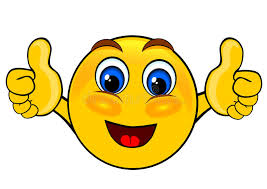                   TODAY                    YESTERDAY (včeraj)I  AM at home.I WAS in Cerknica.Peter IS fine. He WAS ill.We ARE at work.We WERE at home.